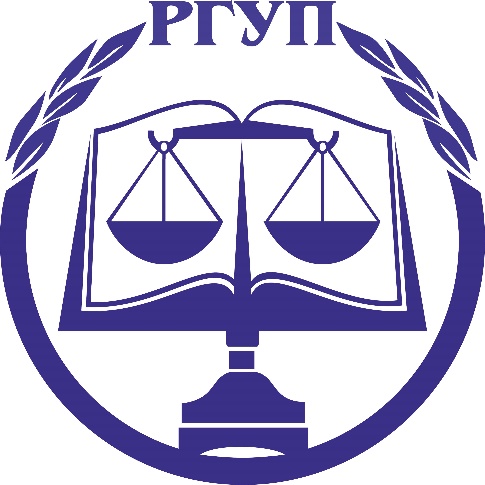 Реестр публикаций по трудовому праву в журналах,индексируемых в международных информационно-аналитических системах научного цитирования,изданных за последние 5 лет (2017-2021 гг.)№ п\пПолное библиографическое описание статьиГиперссылка наполнотекстовый источник(или аннотацию)Импакт-фактор журналаWeb of Science Core CollectionWeb of Science Core CollectionWeb of Science Core CollectionWeb of Science Core CollectionАгашев Д.В. Отношения по обязательному социальному страхованию как объект «скрытой конкуренции» права социального обеспечения и трудового права. [Текст] / Д.В. Агашев // Вестник Томского госуниверситета. 2018. №433. С.164-770Демидов Н.В. Обсуждение института увольнения работника по инициативе работодателя в науке трудового права 1990-х гг. // Вестник Томского государственного университета. Право. 2018. № 27. С. 121-131Демидов Н.В. Правосознание как фактор возникновения фабрично-заводского законодательства российской империи // Вестник Томского государственного университета. Право. 2018. № 29. С. 5-14Ершова Е. А. Совместительство: дискуссионные вопросы правового и индивидуального регулирования / Е. А. Ершова // Вестник Томского государственного университета. – 2018. – № 435. – С. 234-238. – DOI 10.17223/15617793/435/29Ершов В.В., Ершова Е.А. Регулирование трудовых правоотношений в России// Вестник Томского государственного университета. 2020. №455. С. 216–222. DOI: 10.17223/15617793/455/29Ershov, V. V. Nature and classification of special principles of national labour law / V. V. Ershov, E. A. Ershova // Vestnik of Saint Petersburg University. Law. – 2021. – Vol. 12. – No 1. – P. 123-130. – DOI 10.21638/spbu14.2021.108.ScopusScopusScopusScopusВолкова В.В., Петрушкина А.В., Сапфирова А.А. Justice in Judicial and Non-Judicial Practice in the Administration of the Russian Labor Law: Problems and Prospects. Обеспечение справедливости в судебной и несудебной, практике применения российского трудового законодательства: проблемы и перспективы. // Journal of Advanced Research in Law and Economics, [S.l.], v. 7, n. 7, p. 1891-1898, mar. 2017Петрушкина А.В., Волкова В.В., и др. Chapter Title Information Technologies and Information Compliance in Labor Relations: Legal Regulation and Prevention of Violations of Labor Rights (Информационные технологии и информационное соответствие в трудовых отношениях: правовое регулирование и предупреждение нарушений трудовых прав) [Текст] / Петрушкина А.В., Волкова В.В., Сапфирова А.А. //Advances in Intelligent Systems and Computing. 2019. Т. 726.  С.911-916